CONVOCAÇÃO COMISSÃO DE PESQUISA CPq No 04/2023A Presidente da Comissão de Pesquisa do Centro de Ciências Tecnológicas da UDESC, no uso de suas atribuições convoca Vossa Senhoria para REUNIÃO ORDINÁRIA, a ser realizada no dia 24 de maio de 2023 às 13h30min, na sala B-05 na Matemática.Ata 193º Reunião: Leitura, discussão e votação.Expedientes. Inclusão de pauta 20315/2023Ordem do dia.Processo Nº 16429/2023Origem: Departamento de Engenharia MecânicaInteressado: Enori GemelliAssunto: Solicitação da aprovação em ad referendum da Inscrição PRODIP 2023, conforme Edital 037/2022-PRODIP, para participação no Congresso Brasileiro de Cerâmica, de 12 a 15 de junho de 2023 em Florianópolis: Professor Enori Gemelli.Relator: Regina Helena MunhozProcesso Nº 17152/2023Origem: UDESC/CCT/PPGECMT - Coordenadoria do Programa de Pós-Graduação em Ensino de Ciências, Matemática e TecnologiasInteressado: Nicole Glock Maceno / Katia Monica Verdim EggertAssunto: Solicitação de pagamento de inscrição e anuidade compulsória 2023 para apresentação de trabalho em formato pôster de Katia Monica Verdim Eggert na 15th Conference of European Science Education Research Association (ESERA) - Participação online da mestranda Katia Eggert do Programa de Pós-Graduação em Ensino de Ciências, Matemática e Tecnologias, de 28 de agosto a 3 de setembro de 2023, na Capadócia, Turquia.Relator: Bruno Duarte da Silva MoreiraProcesso Nº 16845/2023Origem: UDESC/CCT/PPGECMT - Coordenadoria do Programa de Pós-Graduação em Ensino de Ciências, Matemática e TecnologiasInteressado: Nicole Glock Maceno / Eduarda GieseAssunto: Solicitação de pagamento de inscrição e anuidade compulsória 2023 para apresentação de trabalho de comunicação oral de Eduarda Giese na 15th Conference of European Science Education Research Association (ESERA) - Participação online da mestranda Eduarda Giese do Programa de Pós-Graduação em Ensino de Ciências, Matemática e Tecnologias, de 28 de agosto a 3 de setembro de 2023, na Capadócia, Turquia.Relator: Carla Diacui Medeiros BerkenbrockProcesso Nº 15468/2023Origem: Departamento de Engenharia ElétricaInteressado: Pedro Bertemes FilhoAssunto: Solicitação de financiamento para participação de evento no país, segundo EDITAL no 037/2022 - PRODIPRelator: Edmar Martendal Dias de SouzaProcesso Nº 15278/2023Origem: Departamento de QuímicaInteressado: Sergio Henrique PezzinAssunto: Solicitação de Afastamento no período de 30 de setembro a 6 de outubro de 2023 e recursos PRODIP para a participação no XXI B-MRS Meeting (SBPMat 2023).Relator: Danielle BondProcesso Nº NPP2015010004290Origem: Departamento de Engenharia CivilInteressado: Itamar Ribeiro GomesAssunto: Solicitação de aprovação do projeto de pesquisa novo “MATERIAIS CIMENTÍCIOS: Investigações Experimentais, Durabilidade e Simulação Numérica”Relator: Milagros Noemi Quintana CastilloProcesso Nº 19792/2023Origem: Departamento de Ciência da ComputaçãoInteressado: Yuri Kaszubowski LopesAssunto: Solicitação de reconsideração, a Comissão de Pesquisa do Centro, quanto ao resultado preliminar do Escore de Produtividade do Prof. Yuri Kaszubowski Lopes no Edital PROEVEN 01/2023Relator: Douglas Wildgrube BertolComunicações Pessoais Joinville, 24 de maio de 2023.ATA 193. Aos dezenove dias do mês de abril de dois mil e vinte e três, às treze horas e trinta e três minutos, na sala de reuniões da Direção Geral, reuniu-se ordinariamente os membros da Comissão de Avaliação da Pesquisa, em conformidade com a convocação Nº 03/2023, sob presidência da Professora Regina Helena de Munhoz, Diretora de Pesquisa e Pós-Graduação. Estiveram presentes na reunião os professores membros da Comissão: Andreza Kalbusch, Bruno Duarte da Silva Moreira, Carla Diacui Medeiros Berkenbrock, Danielle Bond, Douglas Wildgrube Bertol, Edmar Martendal Dias de Souza e Roberto Wolf Francisco Júnior Verificado o quórum a Presidente declarou aberta a sessão e iniciando os trabalhos conforme a ordem da pauta.  1) A) APROVAÇÃO DA ATA: Ata da Centésima Nonagésima Segunda Reunião da Comissão de Avaliação da Pesquisa. Em discussão. Em votação. Aprovada por unanimidade. Após a reunião a ata estará disponível para assinatura no sistema de protocolo, SGP-e nº 32840/2022 2) EXPEDIENTES: A) Inclusão de Pauta: processos Nº 13758/2023 e Nº NPP2015010004271. B) DESTAQUES: Destaque automático: processos em diligência, em Vistas, processos aprovados por Ad Referendum e os processos incluídos em pauta. ORDEM DO DIA:  3.01 Processo Nº 11297/2023. Origem: Coordenadoria do Programa de Pós-graduação em Química. Interessado: Mirlene Pereira Vitorino/ Alexandre Tadeu Paulino. Assunto: Solicitação da aprovação em ad referendum da solicitação de recursos financeiros para a participação da discente do PPGQ, Mirlene Pereira Vitorino, na 46º Reunião Anual da Sociedade Brasileira de Química, 2023. Relator: Regina Helena Munhoz. Em discussão. Em votação. Aprovado por unanimidade. 3.02 Processo Nº 11210/2023. Origem: Departamento de Química. Interessado: André Luiz dos Santos/ Alexandre Tadeu Paulino. Assunto: Solicitação da aprovação em ad referendum da solicitação de recursos do DQMC para participação do discente André Luiz dos Santos na 46ª Reunião Anual da Sociedade Brasileira de Química (46RASBQ). Relator: Regina Helena Munhoz. Em discussão. Em votação. Aprovado por unanimidade. 3.03 Processo Nº 10723/2023. Origem: Coordenadoria do Programa de Pós-graduação em Química. Interessado: William Slominski e Angelo Pedot Apel / Edmar Martendal Dias De Souza. Assunto: Solicitação da aprovação em ad referendum do pedido de hospedagem (três diárias) e transporte para participação na 46ª Reunião Anual da Sociedade Brasileira de Química, a ser realizado entre os dias 28-31 de maio de 2023 na cidade de Águas de Lindoia, SP para os acadêmicos William Slominski e Angelo Pedot Apel. Relator: Regina Helena Munhoz. Em discussão. Em votação. Aprovado por unanimidade. 3.04 Processo Nº 9529/2023. Origem: Coordenadoria do Programa de Pós-graduação em Química. Interessado: Larissa Chimilouski/ Fernando Roberto Xavier. Assunto: Solicitação da aprovação em ad referendum da solicitação de recursos financeiros para participação da mestranda Larissa Chimilouski na 46ª Reunião Anual da Sociedade Brasileira de Química - 46ª RASBQ Relator: Regina Helena Munhoz. Em discussão. Em votação. Aprovado por unanimidade. 3.05 Processo Nº NPP2015020003295. Origem: Departamento de Engenharia de Produção e Sistemas. Interessado: Adalberto Jose Tavares Vieira. Assunto: Solicitação da aprovação da prorrogação do projeto de pesquisa “Projeto de pesquisa –proposta de modelo multicritério para avaliação de áreas potenciais para investimento industrial: abordagem mcda-c - parte 2”. Relator: Carla Diacui Medeiros Berkenbrock. Em discussão. Em votação. Aprovado por unanimidade. 3.06 Processo Nº NPP2015020003294. Origem: Departamento de Ciência da Computação. Interessado: Yuri Kaszubowski Lopes. Assunto: Solicitação da aprovação da prorrogação do projeto de pesquisa “Ferramentas para controle supervisório e aplicações na robótica móvel - Prorrogação 2”. Relator: Danielle Bond. Em discussão. Em votação. Aprovado por unanimidade. 3.07 Processo Nº NPP2015020003293. Origem: Departamento de Ciências da Computação. Interessado: Roberto Silvio Ubertino Rosso Junior. Assunto: Solicitação da aprovação do projeto de pesquisa “Controle tolerante a falhas em sistemas industriais baseados na IEC 61499 (2023-2025) ”. Relator: Douglas Wildgrube Bertol. Em discussão. Em votação. Aprovado por unanimidade. 3.08 Processo Nº NPP2015020003323. Origem: Departamento de Engenharia Mecânica. Interessado: Joel Martins Crichigno Filho. Assunto: Solicitação da aprovação da prorrogação do projeto de pesquisa “Aplicação do Deep Machine Learning e Simulação Numérica no Monitoramento da Usinagem”. Relator: Bruno Duarte da Silva Moreira. Em discussão. Em votação. Aprovado por unanimidade. 3.09 Processo Nº NPP2015010004260. Origem: Departamento de Engenharia Mecânica. Interessado: Enori Gemelli. Assunto: Solicitação da aprovação do projeto de pesquisa “Elaboração e Caracterização de Nanofosfatos de Cálcio Bifásicos Carregados com Doxiciclina para Reparação Óssea”. Relator: Milagros Noemi Quintana Castillo. Em discussão. Em votação. Aprovado por unanimidade. 3.10 Processo Nº NPP2015010004252. Origem: Departamento de Engenharia de Produção e Sistemas. Interessado: Vanessa Nappi. Assunto: Solicitação da aprovação do projeto de pesquisa “ Caracterização de sistemas de serviço de produto (PSS) baseados em IoT: proposta de um framework conceitual”.  Relator: Roberto Wolf Francisco Júnior. Em discussão. Em votação. Aprovado por unanimidade. Em discussão. Em votação. Aprovado por unanimidade. 3.11 Processo Nº NPP2015010004244.  Origem: Departamento de Engenharia Civil. Interessado: Paulo Ricardo de Matos. Assunto: Solicitação da aprovação do projeto de pesquisa “NanoCem3D: Compósitos cimentícios micro e nanoreforçados para impressão 3D”. Relator: Bruno Duarte da Silva Moreira. Em discussão. Em votação. Aprovado por unanimidade. 3.12 Processo Nº NPP2015010004242. Origem: Departamento de Engenharia Civil. Interessado: Paulo Ricardo de Matos. Assunto: Solicitação da aprovação do projeto de pesquisa “Desenvolvimento de pavimentos rígidos sustentáveis produzidos com cimentos à base de calcário e argila calcinada, visando o melhoramento da infraestrutura rodoviária brasileira”. Relator: Bruno Duarte da Silva Moreira. Em discussão. Em votação. Aprovado por unanimidade. 3.13 Processo Nº NPP2015010004238. Origem: Departamento de Química. Interessado: Carla Dalmolin. Assunto: Solicitação da aprovação do projeto de pesquisa “Ativação de superfícies por plasma para produção de filmes eletroativos de polímeros condutores”. Relator: Carla Diacui Medeiros Berkenbrock. Em discussão. Em votação. Aprovado por unanimidade. 3.14 Processo Nº NPP2015010004229. Origem: Departamento de Engenharia Civil. Interessado: Carmeane Effting. Assunto: Solicitação da aprovação do projeto de pesquisa “ Materiais de Construção Sustentáveis, Reologia e Impressão 3D”. Relator: Douglas Wildgrube Bertol. Em discussão. Em votação. Aprovado por unanimidade. 3.15 Processo Nº NPP2015010004212. Origem: Departamento de Química. Interessado: Sergio Henrique Pezzin. Assunto: Solicitação da aprovação do projeto de pesquisa “Modificação Química de Celulose Nanocristalina para o Carregamento de Fármacos em Curativos para Queimaduras produzidos por Eletrofiação”. Relator: Danielle Bond. Em discussão. Em votação. Aprovado por unanimidade. 3.16 Processo Nº NPP2015010004209. Origem: Departamento de Engenharia Civil. Interessado: Leonardo Romero Monteiro. Assunto: Solicitação da aprovação do projeto de pesquisa “Estudo da Concepção, Dinâmica e Modelagem de Enxurradas e Fluxos Hiperconcentrados”. Relator: Roberto Wolf Francisco Júnior. Em discussão. Em votação. Aprovado por unanimidade. 3.17 Processo Nº NPP2015010004201. Origem: Departamento de Engenharia Mecânica. Interessado: Cesar Edil da Costa. Assunto: Solicitação da aprovação do projeto de pesquisa “Efeito do tratamento termoquímico de boretação na liga inconel 718”.  Relator: Milagros Noemi Quintana Castillo. Em discussão. Em votação. Aprovado por unanimidade. 3.18 Processo Nº NPP2015010004159. Origem: Departamento de Engenharia Mecânica. Interessado: Athos Henrique Plaine. Assunto: Solicitação da aprovação do projeto de pesquisa “Deformação plástica severa em ligas de engenharia para aplicações como biomateriais”. Relator: Edmar Martendal Dias de Souza. Em discussão. Em votação. Aprovado por unanimidade. 3.19 Apresentação do sistema de pontuação de produtividade Docente. Não havendo mais comunicados, a presidente agradeceu a presença de todos e deu por encerrada a reunião às quatorze horas e nove minutos. Eu, Ana Carolina Scharf da Silva, lavrei a presente ata que após lida, discutida e aprovado será assinada virtualmente por todos. Joinville (SC) ao décimo nono dia do mês de abril do ano de dois mil e vinte e três.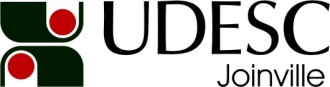 UNIVERSIDADE DO ESTADO DE SANTA CATARINACENTRO DE CIÊNCIAS TECNOLÓGICASDIREÇÃO DE PESQUISA E PÓS-GRADUAÇÃOCOMISSÃO DE PESQUISA - CCT